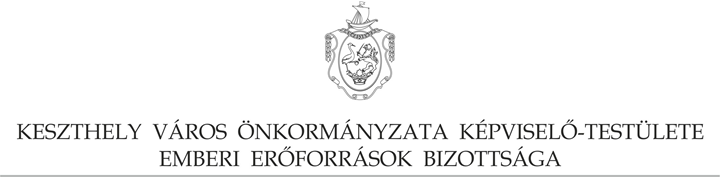 TÁMOGATÁSI KÉRELEM civil szervezetek részére nyújtandó támogatáshozPályázóNeve: …………………………………………………………
Székhelye: ……………………………………………………………………………………………….Értesítési cím: …………………………………………………………………………………………...
Szervezeti formája: egyesület b) alapítvány c) egyház d) egyéb: …………………….(megfelelő aláhúzandó)Nyilvántartási vételi okirat száma: ………………………………………………………....………..Adószáma: ……………………………………………………………………………………….……..Bankszámlaszám: ………………………………………………………………………………………Pályázó szervezet képviselőjének neve: ……………………………………………………………..Címe/elérhetősége (email, telefon stb.): …………………………………………………………….TámogatásAz igényelt támogatás összege (bruttó) : ……………………………………………………………A támogatás felhasználásának éve: 20……. év.Konkrét feladat, tevékenység, program, melyre a támogatást igényli a szervezet:…………………………………………………………………………………………………………………………………………………………………………………………………………………………………………………………
Ismertesse a szükséges támogatási összeg tervezett felhasználását és indokolja szükségességét!………………………………………………………………………………………………………………………………………………………………………………………………………………………………………………………………………………………………………………………………………………………………………………………3. A pályázó nyilatkozataiAlulírott pályázó nyilatkozom, hogy:támogatásom elbírálásához Keszthely Város Önkormányzata Képviselő-testületének 18/2014. (VI26.)  számú önkormányzati rendelete 4. § (4) és (5) pontjában előírt nyilatkozatokat a kérelmem elbírálásához benyújtom;hozzájárulok, hogy a támogató a támogatási kérelemben szereplő adatokat, döntést a nyilvántartásában szerepeltesse és internetes honlapon közzétegye;tudomásul veszem, hogy a nyertes támogatás adatai nyilvánosságra hozhatók;tudomásul veszem, hogy a pályázati cél megvalósulásának elmaradása esetén a támogatás összegét a támogatási megállapodásban meghatározott határidőig az önkormányzat költségvetési elszámolási számlájára vissza kell fizetni;kijelentem, hogy a támogatott szervezet politikai tevékenységet nem folytat, továbbá a pályázat kiírását megelőző 5 évben együttműködési megállapodást nem kötött és tartott fenn Magyarországon bejegyzett párttal, illetve ugyanezen időszakon belül közös párttal közös jelöltet nem állított választásokon.Benyújtási határidő: a soron következő bizottsági ülést megelőző 10. napig. A határidőn túl benyújtott pályázatok a következő havi bizottsági ülésen kerülnek megtárgyalásra.Dátum: ………………., 20…… év ………………… hó …… nap…………………………….(cégszerű) aláírás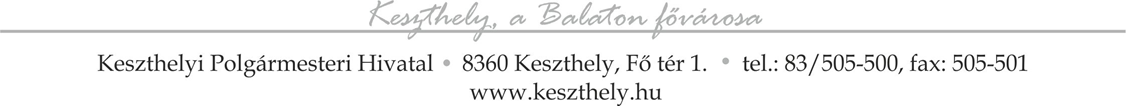 